3. Mokinio veiklos lapasBestuburių tyrinėjimas. Pažintis su slieku1. Apžiūrėkite rastą slieką pro lupą. Atpažinkite ir parašykite jo kūno dalis. 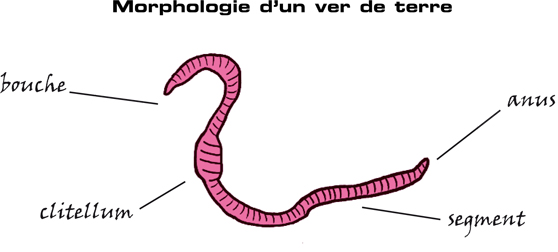 2. Parašykite tris būdvardžius (koks?), apibūdinančius tiriamą slieką:___________________________, _________________________, ________________________.3. Slieką tempkite popieriaus lapu. Nusakykite, ką girdite?Ką šis tyrimas padėjo jums suprasti? _______________________________________________________________________________4. Stebėkite judantį slieką. 4.1. Parašykite, kaip jis juda (vartokite veiksmažodžius). _______________________________________________________________________________4.2. Pabaikite sakinį. Sliekai ilgėja, storėja ir juda dėl ___________________________________________5. Padėkite slieką ant liniuotės. Atsargiai jį ištieskite. 5.1. Išmatuokite slieko ilgį.	Slieko ilgis – _______________________________________5.2. Didieji sliekai, kurie taip pat gyvena Lietuvoje, gali užaugti iki 30 cm. Apskaičiuokite, kiek jūsų tiriamo slieko ilgis skiriasi nuo didžiojo slieko ilgio.________________________________________________________________________________6. Prisiminkite tirtą vynuoginę sraigę ir palyginkite ją su slieku lentelėje įrašydami duomenis (galite naudotis papildomais informacijos šaltiniais).Lentelė. Sraigės ir slieko palyginimasSraigėKriterijaiSliekasGyvenamoji vietaKūno sandaraMitybaPanašumaiPanašumaiPanašumai